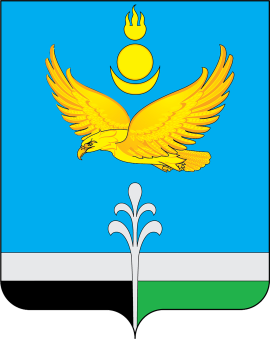 Муниципальное образование «Нукутский район»ДУМА МУНИЦИПАЛЬНОГО ОБРАЗОВАНИЯ«НУКУТСКИЙ  РАЙОН»Седьмой созыв РЕШЕНИЕ30 сентября 2022 г.                                    № 56                                                 п. НовонукутскийОб утверждении Порядка расчёта и возвратасумм инициативных платежей, подлежащих возврату лицам (в том числе организациям), осуществившим их перечисление в бюджетмуниципального образования «Нукутский район»В соответствии со статьёй 56.1 Федерального закона от 6 октября 2003 года № 131-ФЗ «Об общих принципах организации местного самоуправления в Российской Федерации», руководствуясь статьёй 27 Устава муниципального образования «Нукутский район», ДумаРЕШИЛА:Утвердить Порядок расчёта и возврата сумм инициативных платежей, подлежащих возврату лицам (в том числе организациям), осуществившим их перечисление в бюджет муниципального образования «Нукутский район» (Приложение).Настоящее решение вступает в силу со дня его официального опубликования.Опубликовать настоящее решение с Приложением в печатном издании «Официальный курьер» и разместить на официальном сайте муниципального образования «Нукутский район».Председатель Думы муниципальногообразования «Нукутский район»                                             			    К.М. БаторовМэр муниципальногообразования «Нукутский район»                                                                             С.Г. ГомбоевУТВЕРЖДЁНПриложение к решению Думы МО «Нукутский район» от 30.09.2022 г. № 56Порядок расчёта и возврата сумм инициативных платежей, подлежащих возврату лицам (в том числе организациям), осуществившим их перечисление в бюджет муниципального образования «Нукутский район»Настоящий Порядок определяет порядок расчёта и возврата сумм инициативных платежей, подлежащих возврату лицам (в том числе организациям), осуществившим их перечисление в бюджет муниципального образования «Нукутский район» (далее – бюджет муниципального образования).Под инициативными платежами понимаются денежные средства граждан, индивидуальных предпринимателей и образованных в соответствии с законодательством Российской Федерации юридических лиц, уплачиваемые на добровольной основе и зачисляемые в соответствии с Бюджетным кодексом Российской Федерации в бюджет муниципального образования в целях реализации конкретных инициативных проектов по реализации мероприятий, имеющих приоритетное значение для жителей муниципального образования или его части, по решению вопросов местного значения или иных вопросов, право решения которых предоставлено органам местного самоуправления муниципального образования (далее соответственно - инициативные платежи, инициативные проекты).В случае если инициативный проект не был реализован, либо в случае образования по итогам реализации инициативного проекта остатка инициативных платежей, не использованных в целях реализации инициативного проекта, инициативные платежи подлежат возврату лицам (в том числе организациям), осуществившим их перечисление в бюджет муниципального образования.Расчёт и возврат сумм инициативных платежей лицам (в том числе организациям), осуществившим их перечисление в бюджет муниципального образования, осуществляется Администрацией муниципального образования «Нукутский район» (далее - уполномоченный орган).Размер денежных средств, подлежащих возврату, в случае, если инициативный проект не был реализован, равен сумме внесённого лицом (в том числе организацией) инициативного платежа.Размер денежных средств, подлежащих возврату, в случае образования по итогам реализации инициативного проекта остатка инициативных платежей, не использованных в целях реализации инициативного проекта, определяется пропорционально доле внесённого данным лицом (в том числе организацией) инициативного платежа в общей сумме поступивших инициативных платежей по соответствующему инициативному проекту.В течение 30 (тридцати) рабочих дней со дня, когда уполномоченному органу стало известно, что инициативный проект не может быть реализован, либо со дня окончания срока реализации инициативного проекта, уполномоченный орган производит расчет сумм инициативных платежей, подлежащих возврату, и направляет лицам (в том числе организациям), осуществившимих перечисление, уведомление о возврате инициативного платежа (остатка инициативного платежа) согласно Приложению № 1 к настоящему Порядку (далее – уведомление о возврате платежа). В уведомлении о возврате платежа должны содержаться сведения о сумме инициативного платежа (остатка инициативного платежа), подлежащего возврату.Лицо (в том числе организация), осуществившее перечисление инициативного платежа вправе обратиться в уполномоченный орган с заявлением о возврате инициативного платежа (остатка инициативного платежа) по форме согласно Приложению № 2 к настоящему Порядку (далее – заявление о возврате платежа).К заявлению о возврате платежа прилагаются:копия документа, удостоверяющего личность (с предъявлением подлинника);документ, подтверждающий полномочия (в случае если обращается представитель плательщика);сведения о банковских реквизитах счета, на который следует осуществить возврат инициативного платежа;согласие на обработку персональных данных согласно Приложению № 3 к настоящему Порядку (в случае если заявление подается физическим лицом).Заявление о возврате платежа может быть подано в течение 1 (одного) года со дня получения плательщиком уведомления о возврате платежа.В случае смерти гражданина (в том числе индивидуального предпринимателя), реорганизации или ликвидации юридического лица, осуществивших перечисление инициативных платежей, с заявлением о возврате платежа могут обратиться лица, являющиеся наследниками гражданина, правопреемниками юридического лица, или иные лица в соответствии с гражданским законодательством. Указанные лица обязаны представить в уполномоченный орган документы, подтверждающие в соответствии с гражданским законодательством их право на получение соответствующих денежных средств.Уполномоченный орган рассматривает поступившее заявление о возврате платежа в срок не позднее 10 (десяти) рабочих дней со дня получения указанного заявления и принимает решение о возврате заявителю инициативного платежа (остатка инициативного платежа) (далее – решение о возврате платежа) либо об отказе заявителю в указанном возврате (далее – решение об отказе в возврате платежа).О принятии решения об отказе в возврате платежа уполномоченный орган уведомляет заявителя в течение 5 (пяти) рабочих дней со дня принятия указанного решения.В случае принятия решения о возврате платежа уполномоченный орган осуществляет перечисление соответствующих денежных средств (за вычетом расходов на перечисление) в срок не позднее 20 (двадцати) рабочих дней со дня принятия указанного решения.По окончании финансового года, но не позднее 1 марта года, следующего за отчетным финансовым годом, уполномоченный орган формирует отчёт о поступлении инициативных платежей, включающий информацию о:суммарной величине поступивших инициативных платежей;перечне лиц (в том числе организаций), осуществивших их перечисление в бюджет муниципального образования в целях реализации соответствующего инициативного проекта за все время, прошедшее с момента принятия решения о реализации инициативного проекта, и величину соответствующих инициативных платежей (суммарно по каждому лицу (в том числе организации));величине остатка инициативных платежей по соответствующему инициативному проекту;сумме остатков инициативных платежей по каждому лицу (в том числе организации), осуществившему их перечисление в бюджет муниципального образования.Отчёт о поступлении инициативных платежей размещается уполномоченным органом на официальном сайте муниципального образования «Нукутский район» в информационно-телекоммуникационной сети «Интернет» с соблюдением законодательства о персональных данных.Приложение № 1к Порядку расчёта и возврата сумм инициативных платежей, подлежащих возврату лицам (в том числе организациям), осуществившим их перечисление в бюджет муниципального образования «Нукутский район»УВЕДОМЛЕНИЕо возврате инициативного платежа (остатка инициативного платежа)В соответствии с Порядком расчёта и возврата сумм инициативных платежей, подлежащих возврату лицам (в том числе организациям), осуществившим их перечисление в бюджет муниципального образования «Нукутский район», утверждённым решением Думы муниципального образования «Нукутский район» от _________ № ___, Администрация муниципального образования «Нукутский район» уведомляет о возможности обратиться с заявлением о возврате инициативного платежа (остатка инициативного платежа) в сумме  ____________ (___________________________________) (сумма в рублях)                      (сумма прописью в рублях)рублей,  внесённых в качестве инициативного платежа на реализацию инициативного проекта _______________________________________________________________________, (наименование инициативного проекта)в связи с______________________________________________________________________.(причина возврата: проект не реализованлибо наличие остатка по итогам реализации проекта)«___» ____________ 20___ г.               _____________               /_________________________/                                                                                    (подпись)                                   (расшифровка подписи)М.П.Приложение № 2к Порядку расчёта и возврата сумм инициативных платежей, подлежащих возврату лицам (в том числе организациям), осуществившим их перечисление в бюджет муниципального образования «Нукутский район»Мэру муниципального образования «Нукутский район»С.Г. Гомбоевуот _______________________________(Ф.И.О. (при наличии)__________________________________либо наименование организации, _______________________________________почтовый адрес, контактный телефон)_______________________________________ЗАЯВЛЕНИЕо возврате инициативного платежа (остатка инициативного платежа)Прошу осуществить возврат инициативного платежа (остатка инициативного платежа) в сумме ____________ (_________________________________________________)(сумма в рублях)           (сумма прописью в рублях)рублей, внесенных в рамках реализации инициативного проекта ___________________________________________________________________(наименование инициативного проекта)в связи с _______________________________________________________________________(причина возврата: проект не реализован___________________________________________________________________либо наличие остатка по итогам реализации проекта)К заявлению прилагаю:____________________________________________________________________________;____________________________________________________________________________;____________________________________________________________________________;____________________________________________________________________________;____________________________________________________________________________.«___» ____________ 20___ г._____________               /_________________________/     (подпись)             (расшифровка подписи)Приложение № 3к Порядку расчёта и возврата сумм инициативных платежей, подлежащих возврату лицам (в том числе организациям), осуществившим их перечисление в бюджет муниципального образования «Нукутский район»Мэру муниципального образования «Нукутский район»С.Г. Гомбоевуот ______________________________(Ф.И.О. (при наличии)_________________________________либо наименование организации, _______________________________________почтовый адрес, контактный телефон)_______________________________________СОГЛАСИЕна обработку персональных данныхЯ, _______________________________________________________________________,(фамилия, имя, отчество (при наличии) субъекта персональных данных)в соответствии с частью 4 статьи 9 Федерального закона от 27 июля 2006 года № 152-ФЗ «О персональных данных», зарегистрированный (-ая) по адресу: ________________________________________________________________________________________________________,документ, удостоверяющий личность:______________________________________________(наименование, номер, ______________________________________________________________________________,сведения о дате выдачи документа и выдавшем его органе)в целях осуществления возврата инициативного платежа (остатка инициативного платежа), внесенного на реализацию инициативного проекта __________________________________________________________________________________________________________________(наименование инициативного проекта)даю согласие Администрации муниципального образования «Нукутский район»,находящейся по адресу: 669401, Иркутская область, Нукутский район, п. Новонукутский, ул. Ленина, 26, на обработку моих персональных данных.Настоящее согласие на обработку персональных данных может быть отозвано на основании письменного заявления субъекта персональных данных.Настоящее согласие на обработку персональных данных действует с даты его подписания и до возврата инициативного платежа.«___» ____________ 20___ г.              _____________      /_________________________/                                                                                   (подпись)                                   (расшифровка подписи)